Задание 1 Рисунок яблока акварельюЦель занятия закрепление полученных навыков работы акварелью.Сегодня нарисуем яблоко акварелью. Используем натурный объект – яблоко.Готовим цвета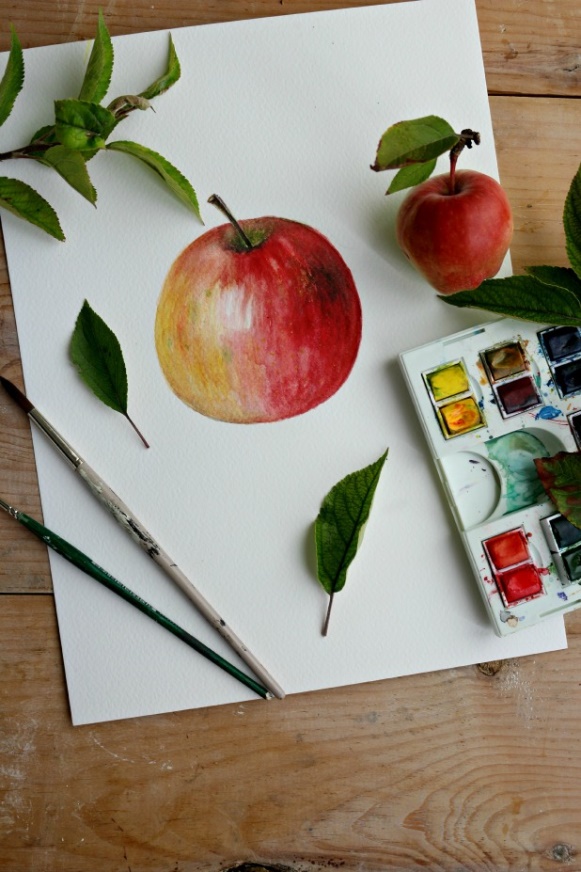 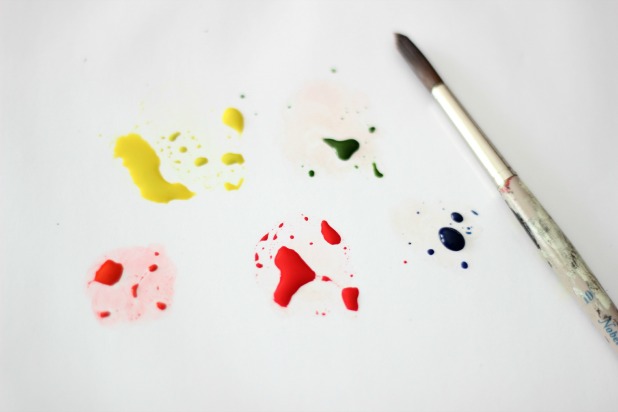 1.Рисуем яблоко и определяемся с источником цвета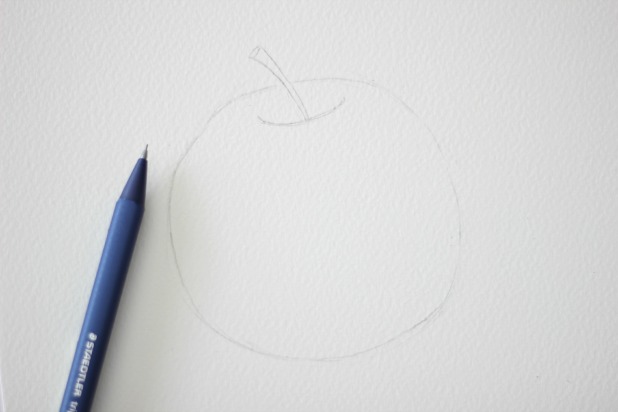 2. Влажной кисточкой покрываем половину яблока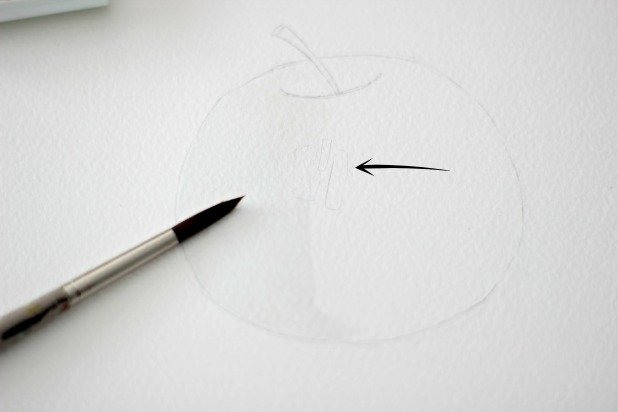 3. Пока краска еще не высохла, положите первый слой очень разбавленного желтого цвета, оставив подсветки белым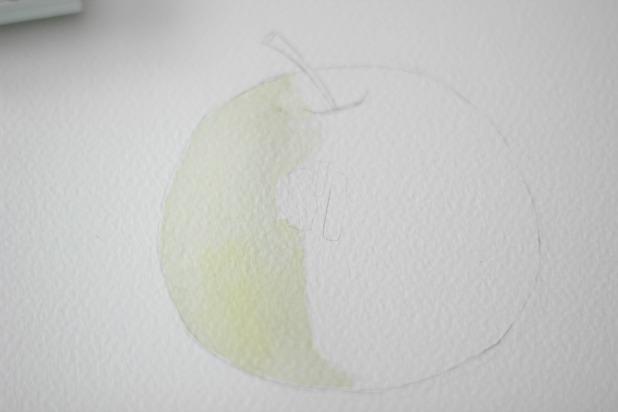 4. Намочите другую сторону яблока и покрасьте разбавленной красной краской.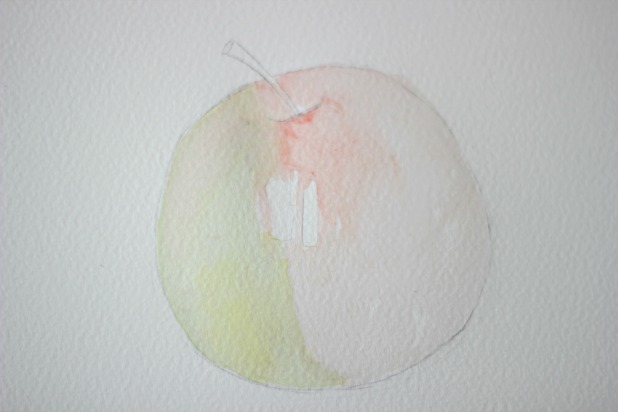 5. Пока краска еще не высохла, сделайте еще один слой красной краской, на этот раз не так сильно разбавляйте, и дайте высохнуть.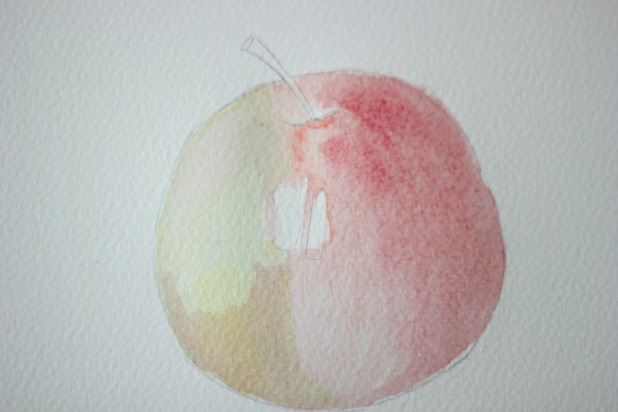 6. Возьмите немного желтого и смешайте с каплей оранжевого (2: 1 соотношение). Следуйте инструкции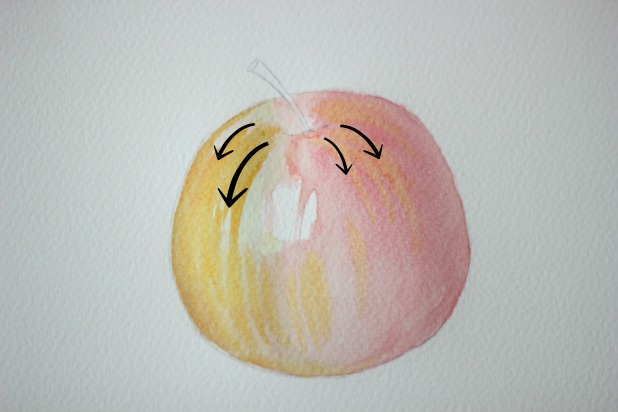 7. Возьмите немного красной краски и повторите тоже самое, не забывая про контур яблока.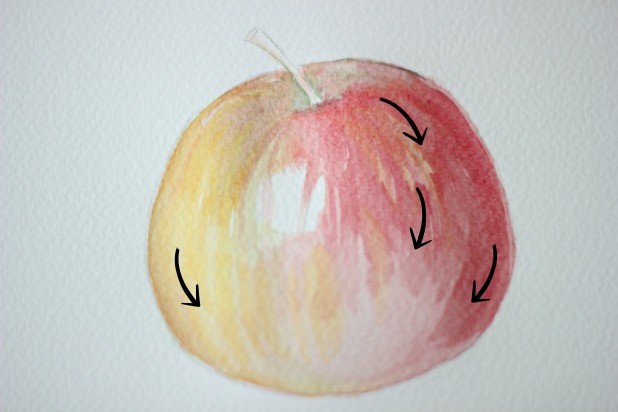 8. Пока краска подсыхает, вы можете начать определять стебель.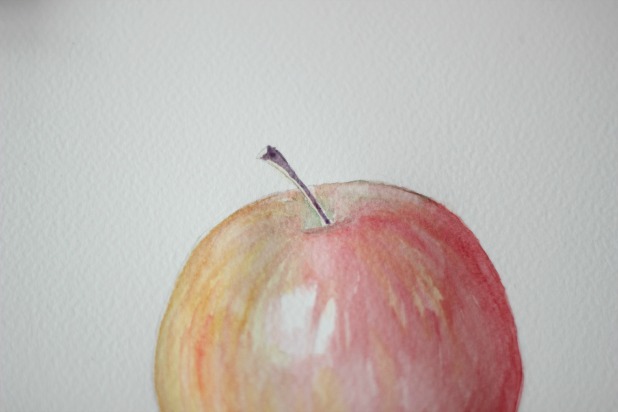 9. Добавляйте детали стебля, оставляя края чуть светлее, чем в центре.Можно также добавить зелени вокруг стебля. Теперь можно определить тени, используя некоторые более нейтральные цвета (синий, красный и немного зеленого)10. Используйте немного синего и красного, чтобы придать тень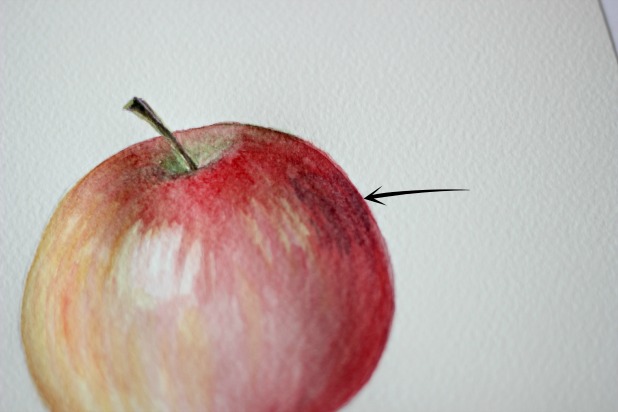 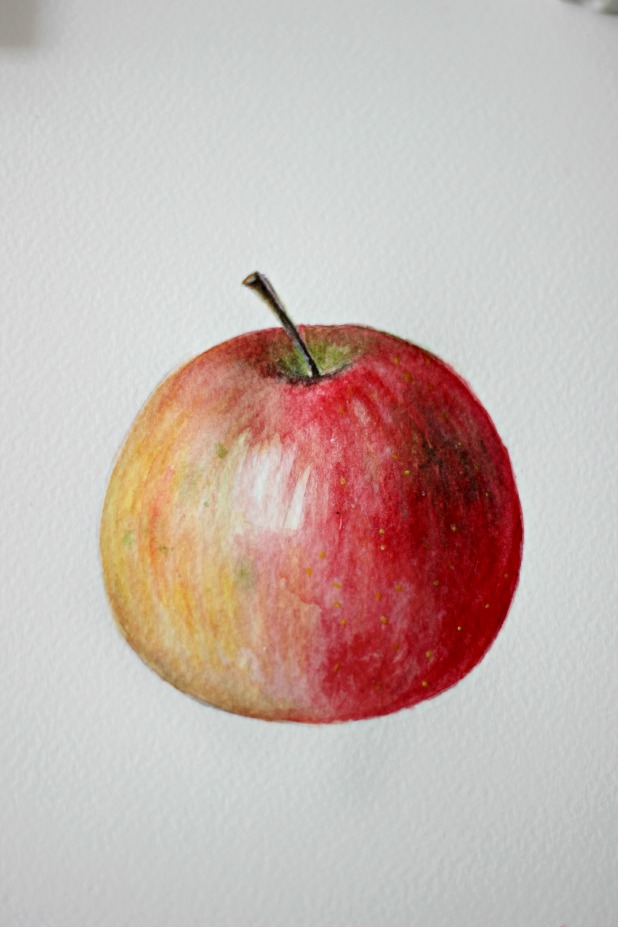 11. Можно продолжать добавлять детали, такие как маленьких вкрапленияПошаговые фото, чтоб видеть процесс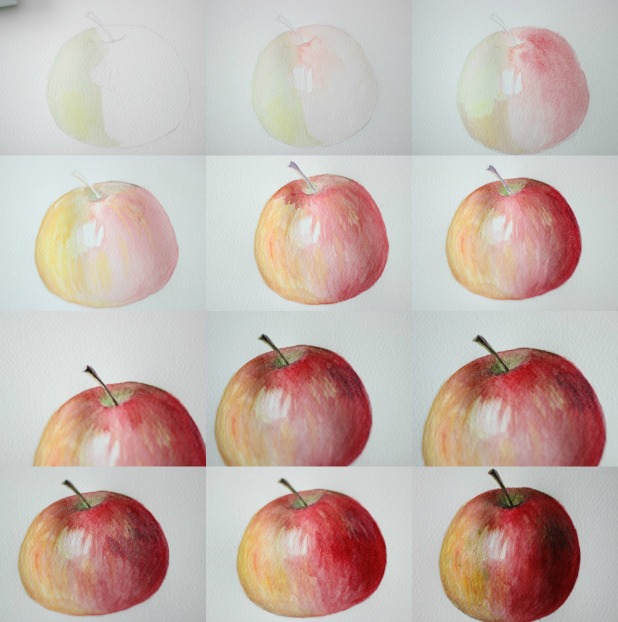 Завершение работы.